В марте 2016 года, в  целях внедрения  современных интерактивных технологий в организацию образовательного процесса, поддержку творчески работающих педагогов, роста профессионального мастерства учителей биологии, был проведён районный конкурс педагогических  разработок «Современный урок биологии в условиях реализации ФГОС».На конкурс были предоставлены следующие материалы:- видеозапись урока на электронном носителе;- технологическая карта урока  на бумажных и электронных носителях;- иллюстративные материалы: рисунки, схемы, графики, таблицы, фотоматериалы, презентации и т. д.Итоги районного конкурса педагогических разработок «Современный урок биологии в условиях реализации ФГОС»Учитель биологии МБОУ «Мошокская СОШ» Рыжичкова Г.Ю.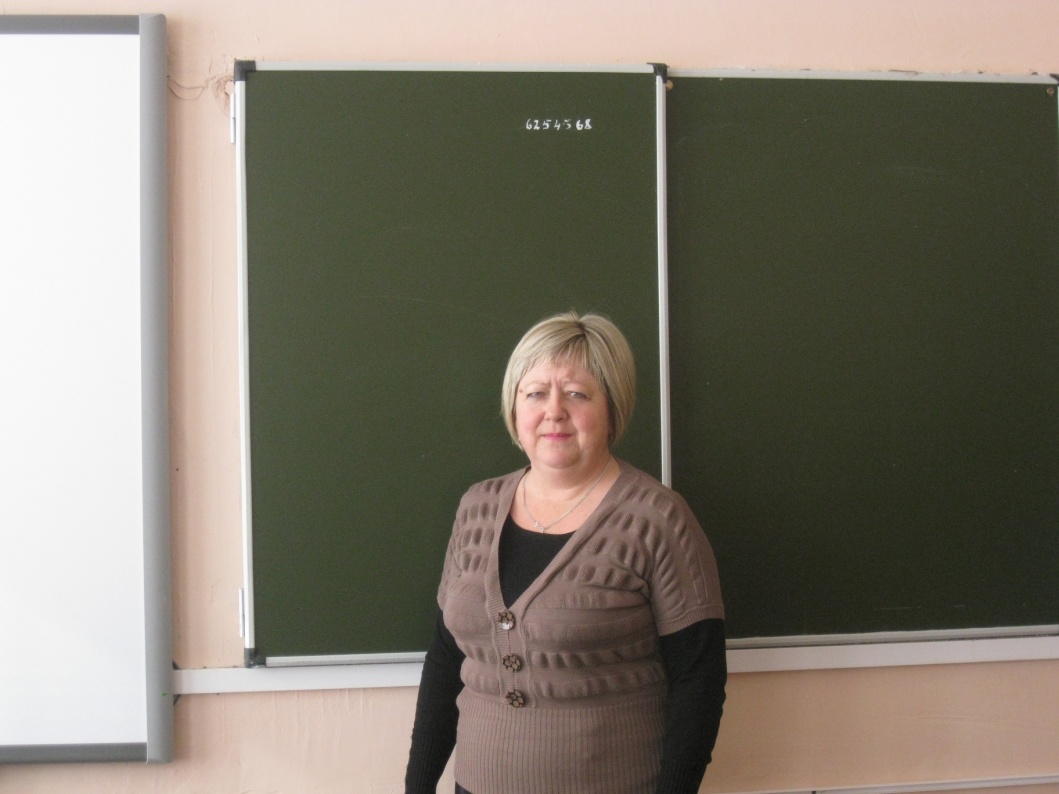 Учитель биологии МБОУ «Воровская СОШ» Федотова Л.С.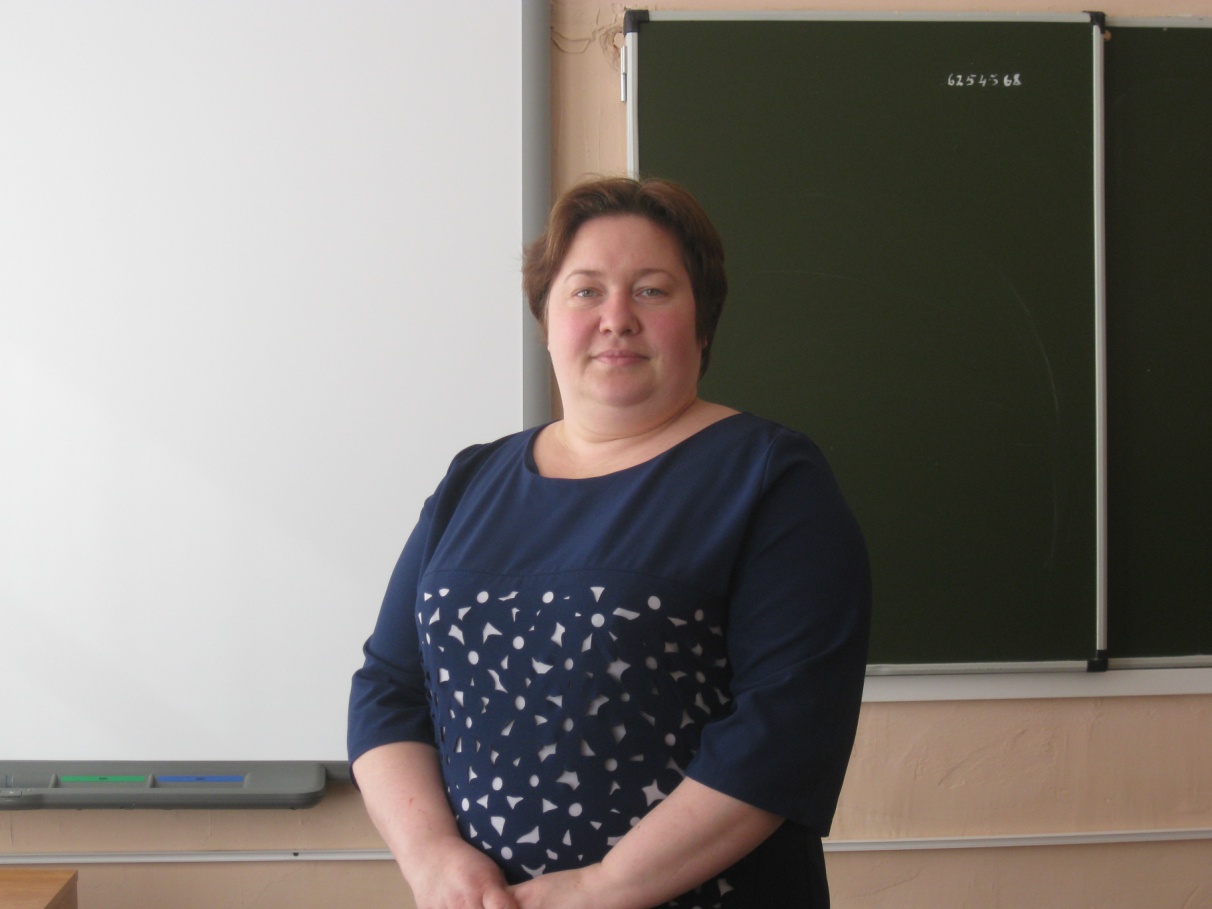 Учитель биологии МБОУ «Судогодская ООШ» Гаврилова В.В.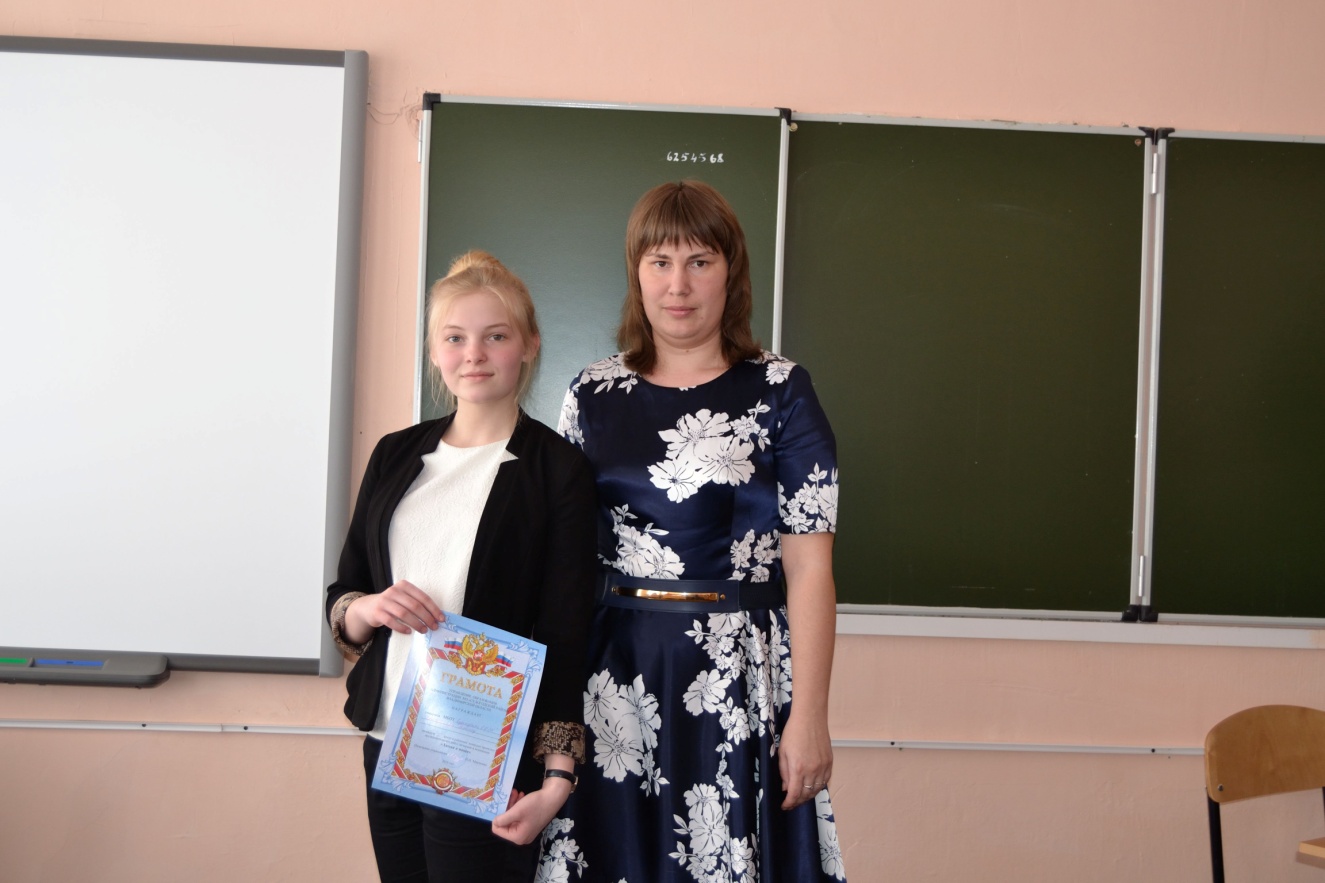 ФИООбразовательное учреждение Номинация К-во балловСтатус Гаврилова Валентина ВалерьевнаМБОУ «Судогодская  ООШ »Урок - исследование50Победитель Федотова Людмила СергеевнаМБОУ«Воровская СОШ»Урок - исследование45Призёр (II место)Рыжичкова Галина ЮрьевнаМБОУ«Мошокская СОШ»Урок - исследование39Призёр(III место)